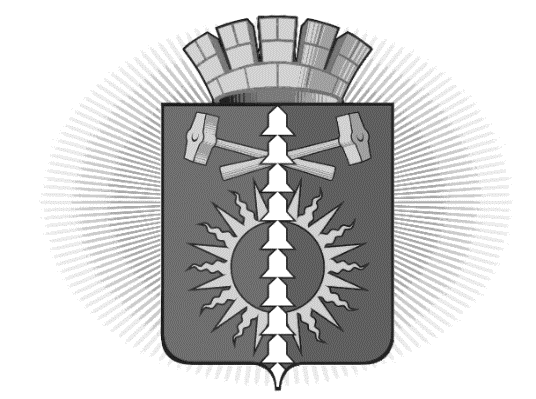 АДМИНИСТРАЦИЯ ГОРОДСКОГО ОКРУГА ВЕРХНИЙ ТАГИЛ П О С Т А Н О В Л Е Н И ЕОт 30.11.2017 г. № 721город Верхний ТагилО проведении публичных слушанийВ целях обсуждения вопроса о внесении изменений  в «Правила землепользования и застройки городского округа Верхний и принятия решения по выдаче разрешения на отклонение от предельного параметра разрешенного строительства, реконструкции объекта капитального строительства, в соответствии с Градостроительным кодексом Российской Федерации от 29.12.2004 № 190-ФЗ (ред. от 29.07.2017), Земельным кодексом Российской Федерации от 25.10.2001 № 136-ФЗ (ред. от 29.07.2017), Федеральным законом  от 06.10.2003  № 131-ФЗ (ред. от 29.07.2017) «Об общих принципах организации местного самоуправления в Российской Федерации», Законом Свердловской области  от 19.10.2007  № 100-ОЗ (ред. от 19.12.2016) «О документах территориального планирования муниципальных образований, расположенных на территории Свердловской области», Положением о публичных слушаниях в городском округе Верхний Тагил, утвержденным решением Думы городского округа Верхний Тагил от 16.04.2015  № 36/2, руководствуясь Уставом городского округа Верхний Тагил,ПОСТАНОВЛЯЮ:    1. Провести публичные слушания в форме массового обсуждения населением:         1.1. по внесению изменений в «Правила землепользования и застройки городского округа Верхний Тагил:            - в графическую часть -  изменение границ территориальных зон;             - в текстовую часть -  с целью приведения в соответствие требованиям  Воздушного кодекса Российской Федерации.            1.2. принятия решение по выдаче разрешения на отклонение от предельного параметра разрешенного строительства, реконструкции объекта капитального строительства по заявлениям физических лиц.         2. Публичные слушания назначить  на 11 января 2018 г.  в 17-15 часов по местному времени по адресу: г. Верхний Тагил, ул. Жуковского, д. № 13, каб. № 10.          3. Материалы по выносимым на публичные слушания вопросам разместить на официальном сайте городского округа Верхний Тагил: www.go-vtagil.ru.      4. Администрации городского округа Верхний Тагил (архитектурно-строительный отдел) осуществить прием от физических и юридических лиц предложений и рекомендаций по выносимым на публичные слушания вопросам до 16:00 11 января 2018 г. по адресу: г. Верхний Тагил, ул. Жуковского, д.13, кабинет № 3;          5. Опубликовать настоящее постановление в газете «Местные ведомости» и на официальном сайте городского округа Верхний Тагил: www.go-vtagil.ru.         6. Контроль исполнения настоящего постановления оставляю за собой.Глава городского округа Верхний Тагил	      подпись             С.Г.КалининВерно старший инспектор администрации 30.11.2017                                                    Н.В.ЖдановскихСОГЛАСОВАНИЕпроекта постановления  Администрации городского округа Верхний ТагилЗаголовок постановления: «О проведении публичных слушаний»Исполнитель, телефон:   2-00-26,   Морозова Наталья Леонидовна, старший инспектор  архитектурно-строительного отдела администрации._________ 29.11.2017 г.ДолжностьФИОСроки и результаты согласованияСроки и результаты согласованияСроки и результаты согласованияДолжностьФИОДата поступления на согласованиеДата согласованияЗамечания и подписьЗаместитель Главы администрации по жилищно-коммунальному и городскому хозяйствуЮ.В.ПрокошинНачальник архитектурно-строительного отделаВ.Б.ПроказоваНачальник организационно-правового отделаС.М.Фомин